В соответствии с Федеральным законом от 06.10.2003 № 131-ФЗ «Об общих принципах организации местного самоуправления в Российской Федерации», Федеральным законом от 10.12.1995 № 196-ФЗ «О безопасности дорожного движения», Уставом муниципального образования Соль-Илецкий городской округ Оренбургской области,  в связи с проведением Всероссийской акции «Кросс нации-2019», постановляю:  1. Ограничить движение автотранспорта с 11.30 ч. до 13.00 ч. 21.09.2019 г. по ул. Орджоникидзе на пересечении с ул. Карла – Маркса и по ул. Правда  на  пересечении с ул. Орджоникидзе.2. МКУ «Управление городского хозяйства Соль-Илецкого городского округа» согласовать с ОГИБДД ОМВД по Соль-Илецкому городскому округу расстановку технических средств и организацию дорожного движения (дорожных знаков) на время проведения спортивного мероприятия.3. Контроль за исполнением настоящего постановления возложить на  заместителя главы администрации Соль-Илецкого городского округа по социальным вопросам И.В. Граброва.4.Постановление вступает в силу после его официального  опубликования (обнародования).Разослано: в прокуратуру Соль-Илецкого района,  ОМВД России  по Соль-Илецкому городскому округу, в МКУ «Управление городского хозяйства г. Соль-Илецк»  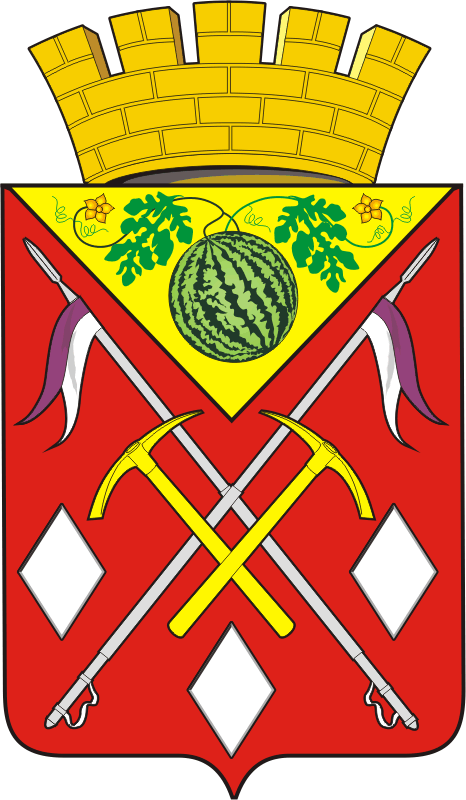 АДМИНИСТРАЦИЯМУНИЦИПАЛЬНОГО ОБРАЗОВАНИЯСОЛЬ-ИЛЕЦКИЙ ГОРОДСКОЙ ОКРУГОРЕНБУРГСКОЙ ОБЛАСТИПОСТАНОВЛЕНИЕ18.09.2019 № 1939-пОб ограничении  движения  на время проведенияВсероссийской акции «Кросс нации - 2019». Глава муниципального образованияСоль-Илецкий городской округ                                                       А.А.КузьминВерно Ведущий специалист организационного отдела                                                             Е.В. Телушкина